PROJETO EDUCATIVO2019/2022Centro de Bem Estar Social de Queluz“O PLANETA TERRA É O PLANETA DA VIDA”“Educar para a SUSTENTABILIDADE”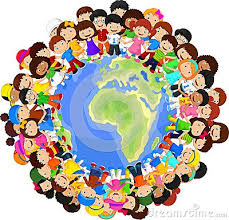 Equipa técnicaCAI – Céu AzulCAI – Sol DouradoINDÍCEINTRODUÇÃOIDENTIFICAÇÃO DO PROBLEMAFUNDAMENTAÇÃOMETODOLOGIAOBJETIVOS GERAISOBJETIVOS ESPECÍFICOSESTRATÉGIASCONCLUSÃOBIBLIOGRAFIAINTRODUÇÃO “Nada chega ao espírito sem passar pelas ações” … (Aristóteles)Educar no século XXI é educar para a adaptabilidade, mobilizando competências, mas também atualizando conhecimentos, preparando para a imprevisibilidade e para o desempenho de novas funções, sem perder de vista valores éticos e humanistas que nos permitam evoluir e usufruir da tecnologia tentando não desumanizar as relações. A reflexão sobre estes princípios, leva-nos a (re)definir o nosso papel enquanto agentes educativos e conduz-nos à ideia do Projeto Educativo que aqui delineamos… “A Sustentabilidade”, que tem como tema principal… “O PLANETA TERRA É O PLANETA DA VIDA”A humanidade atravessa um período histórico complexo, em que é vital encontrar formas de equilíbrio entre os sistemas vigentes – social – económico – tecnológico, onde o único lugar que temos para viver é a Terra. Este equilíbrio só poderá ser encontrado através da evolução política, ética e cientifico-tecnológica. Os nossos meninos são pequeninos, mas com e através deles tentaremos dar o nosso pequeno grande contributo, tendo como preocupação proporcionar à criança múltiplas oportunidades de agir sobre o meio.O principal objetivo da equipa pedagógica, não é unicamente a transmissão de saberes – Saber Ser – Saber Fazer – Saber Estar, mas também a orientação da criança para a construção do seu próprio conhecimento, com base na vivência das experiências, na observação e reflexão sobre as mesmas.IDENTIFICAÇÃO DO PROBLEMAA humanidade enfrenta presentemente um desafio do qual depende o futuro da vida do Planeta: a construção de um desenvolvimento para um ambiente sustentável. Vivemos numa sociedade muito evoluída científica e tecnologicamente e deparamo-nos diariamente com o aparecimento de graves impactos ambientais que põem em risco todos os seres vivos e todo o Planeta. Têm-se registado nas últimas décadas, esforços nacionais e internacionais de âmbito governamental e/ou não governamental no sentido de se encontrarem estratégias e propostas de ação que reponham por parte do ser humano, o respeito pelas leis que regem o equilíbrio das componentes ambientais. No entanto, as diversas intervenções / ações verificadas nas últimas décadas, não conseguiram travar a gravidade dos problemas ambientais a nível global, assistindo-se pelo contrário a uma aceleração destes problemas. A preservação do equilíbrio da natureza é um processo longo e contínuo. Se todos mudarmos os nossos hábitos e atitudes e nos consciencializarmos que a Terra precisa de Nós, com certeza iremos viver num planeta Mais Saudável. Sendo a escola o lugar privilegiado das aprendizagens, onde se devem adquirir valores, promover atitudes e comportamentos pró-ambientais, torna-se urgente uma intervenção eficaz ao nível da educação, assente numa perspetiva de desenvolvimento sustentável. Cabe à geração atual criar oportunidades com vista a uma educação que desenvolva competências ambientais, no que se refere aos atores do futuro.TEMA“O PLANETA TERRA É O PLANETA DA VIDA”SUB-TEMA“EDUCAR PARA A SUSTENTABILIDADE”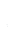 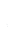 Ano 2019/2020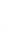 Gota a Gota sem DesperdiçarÁgua consumo SustentávelAno 2020/2021Somos VerdesTerra – Importância de Preservar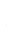 Ano 2021/2022O Ar que RespiramosAr – Necessidade VitalFUNDAMENTAÇÃOAo longo dos próximos três anos letivos, partimos do princípio de que a Educação Ambiental para a sustentabilidade, é um processo longo e contínuo e que é urgente mudar os hábitos e atitudes e educar as crianças nesse sentido, sabendo que, desenvolvem com mais sensibilidade, o gosto e o amor pela Natureza.Cada vez mais temos que nos consciencializar da importância da preservação do Meio Ambiente, por isso, Nós como escola, sentimos necessidade de ajudar nesse sentido, mostrando que o equilíbrio da Natureza é essencial para a Vida na Terra.Segundo as Orientações Curriculares,” …perspetivar o processo educativo de forma integrada, tendo em conta que a criança constrói o seu desenvolvimento e aprendizagem, de forma articulada, em interação com os outros e com o meio… Orientações Curriculares, 2016, pag.22No ano letivo 2019/2020, o nosso tema é “GOTA A GOTA – SEM DESPERDIÇAR” – Água - Consumo SustentávelA necessidade de água é cada vez maior e a que existe é poluída, o que faz de um recurso à partida renovável, deixe de o ser.É importante consciencializar as crianças a utilizar a água sem a desperdiçar, passando por simples gestos, no consumo do dia a dia.A ÁGUA é um bem único, essencial em todos os aspetos da vida e é um elemento de primeira necessidade para o Homem, para os Animais e para as Plantas.Todos temos o dever de Preservar este Bem essencial à Vida.No ano letivo 2020/2021, o nosso tema é “SOMOS VERDES” – TERRA – IMPORTÂNCIA EM PRESERVARAo longo da história do Homem, visualiza-se uma estreita ligação deste com o meio natural que o rodeia, fazendo da Natureza a sua habitação e dela recolhendo a sua subsistência.Com o passar dos séculos, tem-se observado que esta relação está a causar graves problemas para o planeta Terra, devido ao elevado nível do crescimento populacional.São precisamente as reservas naturais, que estão a ser usadas descontroladamente pelas indústrias mundiais, que nos alerta e preocupa para o facto de estas não serem infinitas, consciencializando gerações futuras. No ano letivo 2021/2022, o nosso tema é “O AR QUE RESPIRAMOS” – AR – NECESSIDADE VITALO Ser Humano deve tomar consciência do quanto é importante o AR para o seu dia-a-dia, sendo este um tema de interesse vital para todos e por isso é essencial a sua abordagem.O Ar está presente em todo o planeta Terra e é fundamental para a existência da vida dos seres humanos, plantas e animais, necessitando dele para viverem.É nossa responsabilidade valorizar as nossas ações de hoje para garantir o futuro de amanhã.“O PLANETA TERRA É O PLANETA DA VIDA”METODOLOGIAA equipa educativa contextualiza a sua prática pedagógica numa perspetiva construtivista.“A criança desenvolve-se através das interações que realiza com o meio/contexto” In Piaget, Criança em AçãoA criança é potenciadora do seu conhecimento agindo no meio em que vive, desta forma, o contexto onde esta se desenvolve é um factor muito importante para o seu crescimento. A par disso, sendo um Ser social, aprende em interação com o outro, onde o conhecimento e a aprendizagem se desenvolvem como uma construção mediada de diferentes relações.Vigotsky, fala de uma zona de desenvolvimento proximal da criança, que corresponde à distância entre o seu desenvolvimento real e o seu desenvolvimento potencial.Todas as crianças têm capacidade para evoluir diariamente, mas para isso é necessário desafiá-las. O adulto e os colegas são fatores importantes para potenciar o seu desenvolvimento. DIVULGAÇÃO DO PROJETO EDUCATIVONo presente momento, temos a perceção que no nosso meio escolar, não é dada a importância devida à proteção e defesa do Meio Ambiente.A equipa pedagógica, atenta a este facto, tentou reunir neste projeto, estratégias e objetivos para dar resposta a esta problemática. Será dado a conhecer às famílias, através da reunião de Pais e Encarregados de Educação, da apresentação dos trabalhos efetuados e da dinâmica diária da sala.ESTRATÉGIASÁGUAReconhecimento através de imagens e experiências da importância da água para a sobrevivência de todos os seres vivosUtilização e construção da Roda dos Alimentos como meio de conhecimento da importância da água na alimentaçãoIdentificação de tipos de água através de experiência – água quente, fria, doce e salgadaIdentificar os animais que vivem na água, através de imagens, histórias e filmesConstrução de um Mural sobre a poluição e a não poluição do Mar, com imagens relativas ao tema, através do reaproveitamento de material de desperdícioAbordagem do ciclo da água, explorando a história “A Gotinha de Água” – realização de trabalhos de expressão plástica.Identificação dos três estados do ciclo da água – observação de imagens, vídeos, realização de experiências e desenhosConhecimento das principais características do Inverno - chuva, neve, granizo, frio, vento, nuvens Abordagem através de histórias e imagens sobre a utilidade da água na saúde - na alimentação, higiene do corpo, limpeza do vestuário e limpeza das habitações Consciencializar através de imagens de vídeos e histórias sobre racionalizar a água de forma consciente Realização de jogos e situações dramáticas sobre as profissões que estão ligadas à água (bombeiro, pescador…) TERRADiálogo sobre as diversas áreas temáticas da educação ambiental Realização de peças de teatro apelando à importância da água para o soloAbordagem à biodiversidade e habitats usando diferentes técnicas de expressão plástica Utilizar imagens relativas à agricultura para mostrar a sua importância para o Homem e os perigos para o Planeta Terra Dinamizar jogos de expressão corporal para promover a reciclagem Criar jogos lúdicos com mensagens alusivas à preservação do meio ambiente Incitar a audição de músicas que consciencializem para os temas da educação ambiental ARAbordar a temática através das energias renováveisDar a conhecer a importância que os moinhos de vento tiveram na vida dos nossos antepassadosSensibilizar as crianças para a utilização dos recursos naturais para a secagem da roupa (vento)Experienciar as diferentes características do Ar – sem cor, sem cheiro, sem gosto, sem som – podendo senti-las de outra formaConstrução de papagaios de papel“Cada pessoa pode viver muito tempo sem comer, alguns dias sem beber, mas apenas alguns minutos sem respirar.”Desconhecido CONCLUSÃOEste projeto foi elaborado de forma a abranger e motivar toda a comunidade educativa, envolvendo-a no processo ensino/aprendizagem, em benefício das crianças.É importante referir que todos os objetivos definidos, serão abordados segundo o ritmo de aprendizagem de cada criança, dentro da realidade da sua faixa etária. “As crianças que habitam esta Terra em que vivemos, sejam elas Seres Humanos ou Animais, estão aqui para contribuir, cada uma com a sua maneira peculiar, para a beleza e prosperidade do Mundo.”Dalai LamaBIBLIOGRAFIABolivar, A. (2003) Como melhorar as escolas – Estratégias e Dinâmicas de Melhoria das Práticas Educativas – Porto – Edições AsaAzevedo, Rui (cord) (2011) Projetos Educativos: Elaboração, Monitorização a Avaliação: Guião de Apoio. Lisboa: Agência Nacional para a Qualificação, I.P.Circular nº 17/DSDC/DEPEB/2007. Avaliação na Educação Pré-Escolar. Direção-Geral de Inovação e Desenvolvimento Curricular. Ministério da EducaçãoGuia Sobre Desenvolvimento Sustentável, in http://www.instituto-camoes.pt/images/ods_2edicao_web_pages.pdfOrientações Curriculares para a Educação Pré-Escolar, Ministério da Educação, Direção Geral de Educação, 2016.OBJETIVOS GERAISOBJETIVOS GERAISÁGUASensibilizar toda a comunidade educativa para a importância da Água no dia-a-dia da sua vidaIncutir hábitos de economizar Água para evitar a escassez da mesmaCompreender que a Água é fonte de vida e que todos os seres vivos dependem dela para sobreviverProporcionar a participação dos Pais e outros membros da comunidade no desenvolvimento do projetoTERRASensibilizar a comunidade educativa para a preservação dos recursos naturaisEstimular o hábito de adoção de comportamentos sustentáveis no quotidiano Ensinar a importância de atitudes de preservação, para que as gerações futuras não sofram com a destruição ambientalProporcionar a participação dos Pais e outros membros da comunidade no desenvolvimento do projetoAREntender e compreender o Mundo que nos rodeiaConhecer e explorar o elemento ArSensibilizar para a importância do ArEstimular a criatividade e curiosidade através da observação do meio em que se viveEstimular a reflexão individual e coletiva sobre a presença do Ar e a sua importânciaProporcionar a participação dos Pais e outros membros da comunidade no desenvolvimento do projetoOBJETIVOS ESPECÍFICOSOBJETIVOS ESPECÍFICOSÁGUARealizar experiências diversas com a água no estado sólido, líquido e gasosoObservar o ciclo da ÁguaDespertar a curiosidade por saber mais sobre a ÁguaPreservar a Água evitando a contaminaçãoConhecer os perigos de se beber água contaminadaRacionar o uso da ÁguaDesenvolver atividades plásticas relacionadas com a ÁguaDespertar a curiosidade para a sonoridade própria da ÁguaMimar e dramatizar profissões ligadas à ÁguaAlargar o vocabulário sobre a ÁguaTERRADespertar valores e ideias de preservação da NaturezaDar a conhecer a biodiversidade existente no planeta TerraMostrar a importância da energia solar como vital para todos os seres vivosReconhecer a água como fundamental para a vida na Terra Dar a conhecer as diferentes formas de separação dos resíduos Reconhecer que os cuidados com o meio ambiente levam ao consumo de alimentos mais saudáveis Demonstrar que os diversos habitats devem ser preservados Sensibilizar para a importância das florestas como vitais para a vida do ser humanoARIncentivar a detetarem a presença do Ar e a investigarem as suas propriedades físicasConhecer e reconhecer animais e meios de transportes que usam o ar para se deslocarem/locomoveremPerceber como a sociedade influência na poluição do Ar e quais os tipos de poluição Valorizar a preservação do meio ambiente para que tenham consciência do seu papel de hoje para garantir o futuro de amanhã 